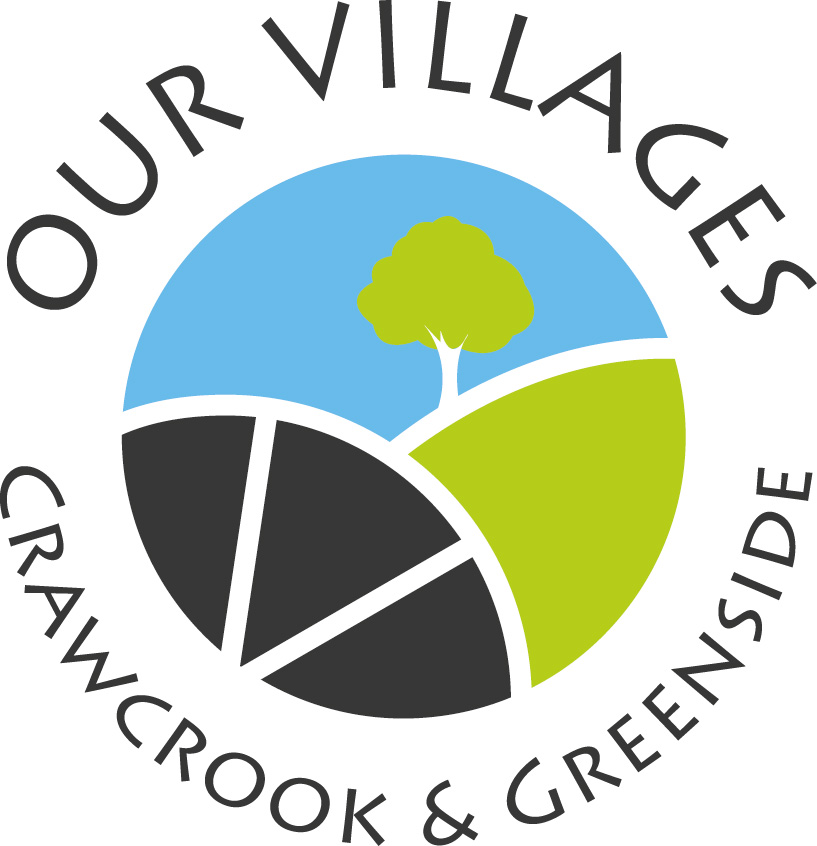 Committee Meeting – 12/03/2018MinutesPresent:  - Hugh Kelly(Chair);  Sue Welch; Judy Smith; Ann McDonald; Kath McCartney; Heather Crawford; Margaret Laraway; Caroline JamesApologies for Absence – Barbara Williams; Julie Gavin; Margot Skelton; Helen Haran; Ruth Barker; Margaret Edwards.Minutes of meeting  12/02/2018 – agreedMatters Arising – No Daffodil Fair at Greenside Community Centre this year.	Treasurer’s ReportCaroline states that VAT recovery only applies to goods purchased and therefore cannot be claimed against the Feasibility Study.The final invoice from the firm is required by the end of March for the Grant Monitoring Report.We have not yet received the bill for the Christmas lights.Millennium Green TrustRuth has been ill so no report Spring Clean On The Green14th April 10.30 – 12.00Has been advertised in Tyne Valley Express.  Kath to ask local primary school to put it in their newsletter.It has not yet been fixed where the hot dogs will be served (Pack Horse or Community Centre)Ruth to organiseCharitable Status – Caroline to ask Julie to send e-mail to Trustees with suggested date of 19th April.Land of Oak and IronHeather has contacted Sir Hugh Blackett regarding a donation to the project and is awaiting a decision from Matfen Hall Finance Board.Hugh to ask for extra time for the project award of £2,000.Our history project has started – John Carrick and Hugh have prepared a brief resume of Greenside Dilly Line, Sled Lane and Coalway Lonnen; Ann has researched the Park; Judy and Sue have started interviewing long-time residents of Bank Top (Crawcrook); Heather has started on Crawcrook Dilly Line.These brief histories could be made into leaflets for local interest available at Bradley Hall Gardens, Daniel Farm Tea Rooms, The Ark etc.Also to be produced on Facebook; similar to the Ryton Heritage pagesThose doing research will meet at Lamb’s Arms on Thursday, 29th March at 7.00pmHugh to ask Stephen Pardew about costings for various options.The project needs to be sited by June 1st to meet our extended deadline.Crawcrook Park Feasibility Study  Some considerable concern over the completion of the study and the final report, given that £9,000 has been spent so far.Hugh to ask for a presentation no later than week beginning April 16thAn outline of work completed was presented at the meeting and an explanation of the delay involved the length of time SUEZ took to respond to the Council’s application for funding the new children’s play area.Easter Egg Hunt  - Crawcrook ParkDate – Saturday, March 31st, 10.30 – 12.00Caroline has advertised this in the Tyne Valley ExpressHelpers need to be at the Pavilion from 8.30am for a 10.30am start.Caroline to order a banner for front of ParkKath to alert local schoolsTamahra to involve local businesses for donationsJulie to bring her buntingJudy to prepare tokensFamilies to register and receive 3 cloakroom tickets per child (to be exchanged for 3 eggs when tokens are found).Ballroom Dancing EventNo progress  Crawcrook FairIrish Dancers are bookedHeavy items need professional help – Lawson’s Removals to be bookedHeather will be requesting prizes and extra sponsorshipMarketing Strategy and NewsletterCaroline has passed information to Sean B to produce a newsletter.Funding for printing this has been covered by £500 grant from the local councillor’s fund.GardeningSue and Judy joined the Brighten Ryton group for a talk by Halls of Heddon.  Afterwards they received a tray of 15 primroses from Aiden Lawson.  Another member, Peter Rogers, is to find practical support for fixing our new barrier baskets.Greenside residents plan to involve school children and a mosaic artist to commemorate mining history on the raised bed at Cameron Park.  A sum of money has already been raised for this.AOBAlan Morton will meet us to discuss new Christmas Lights  - date to be confirmedNext meeting Monday 9th April 2018, 7.00pm in Crawcrook Social Club (upstairs room)  